Тема недели «Насекомые» (20 – 24 апреля)Занятие: «Улитка» (Лепка из пластилина)Программное содержание. Продолжать учить раскатывать из шарика столбик и сворачивать его в спираль, оттягивать и закруглять концы. Упражнять детей в громком и четком произнесении слов песенки. Развивать мелкую моторику пальцев.Раздаточный материал. Пластилин, короткие веточки или спички, картонки-подставки, вырезанные из зеленого картона в виде листьев дерева, доски для лепки.Ход занятияПроговорите вместе с детьми немецкую народную песенку в пересказе Л. Яхтина, при этом пальчиком одной руки малышам надо рисовать улитку по спирали на ладони другой руки:Толстушка-ползушка,Дом-завитушка,Ползи по дорожке,Ползи по ладошке,Ползи, не спеши,Рога покажи.Предложите детям слепить улитку. Для этого надо сделать из пластилина шар, раскатать его в длинный столбик и скрутить в спираль, оставив небольшой кусочек столбика свободным. Это будет голова улитки. С противоположной стороны – оттянуть хвостик. На голове надо прикрепить две короткие спички (рога) и глаза из пластилина в виде маленьких шариков.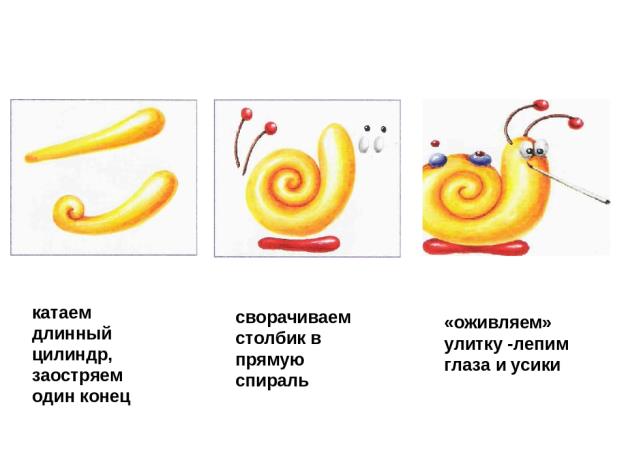 Занятие: «Бабочка» (Монотипия, гуашь)Программное содержание. Продолжать знакомить детей с новым способом передачи изображения – предметной монотипией. Учить рисовать на мокром листе бумаги. Развивать фантазию и воображение. Воспитывать самостоятельность при выполнении работы, эстетический вкус и чувство цвета. Развивать образное мышление.Демонстрационный материал. Изображение бабочки.Раздаточный материал. Листы альбомной бумаги, гуашь, кисти, баночки с водой, палитра, тряпочки (салфетки).Ход занятия	Прочитайте детям загадку:Шевелились у цветкаВсе четыре лепестка.Я сорвать его хотел.Он впорхнул и улетел. (Бабочка)	Спросите у ребенка, как он догадался, что это загадка про бабочку.	Предложите изобразить бабочку необычным способом. Рассмотрите картинку бабочки, обратите внимание детей на то, что противоположные крылья у бабочки одинаковые (симметричные).	Лист бумаги сложите пополам, чтобы появилась линия сгиба. На левой половине листа детям надо нарисовать половину бабочки, затем правую половину смочить водой и сложить лист по линии сгиба. Для получения четкого отпечатка нужно плотно прижимать одну половинку листа к другой.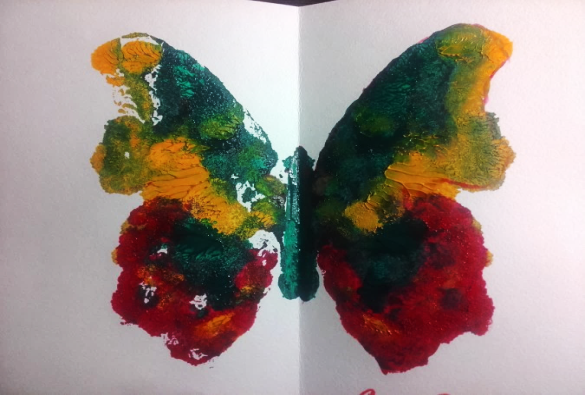 